Уважаемые коллеги!Департамент направляет Примерный план мероприятий (дорожная карта) по созданию и обеспечению функционирования центра образования естественно-научной и технологической направленностей «Точка роста» (далее – План) и Регламент самопроверки раздела «Центр «Точка роста» на официальном сайте общеобразовательной организации в сети Интернет (далее – Регламент) для информирования общеобразовательных организаций, в которых в 2023 году создаются Центры образования «Точка роста» (далее - Центры «Точка роста 2023», ОО).Просим организовать в Центрах «Точка роста 2023» разработку Плана в срок до 30.12.2022 и создание на официальных сайтах ОО раздела «Центр образования «Точка роста» в срок до 30.03.2023.Приложение: на 28 л. в 1 экз.Чезлова Ольга Анатольевна (4852) 40-08-92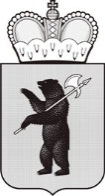 ДЕПАРТАМЕНТ ОБРАЗОВАНИЯЯРОСЛАВСКОЙ ОБЛАСТИСоветская ул., д. . Ярославль, 150000Телефон (4852) 40-18-95Факс (4852) 72-83-81e-mail: dobr@yarregion.ruhttp://yarregion.ru/depts/dobrОКПО 00097608, ОГРН 1027600681195,ИНН / КПП 7604037302 / 760401001__________________№______________На №           от           ДЕПАРТАМЕНТ ОБРАЗОВАНИЯЯРОСЛАВСКОЙ ОБЛАСТИСоветская ул., д. . Ярославль, 150000Телефон (4852) 40-18-95Факс (4852) 72-83-81e-mail: dobr@yarregion.ruhttp://yarregion.ru/depts/dobrОКПО 00097608, ОГРН 1027600681195,ИНН / КПП 7604037302 / 760401001__________________№______________На №           от           Руководителям органов местного самоуправления, осуществляющих управление в сфере образования(по списку рассылки)Руководителям образовательных организаций, в которых в 2023 году создаются центры образования «Точка роста»О направлении Примерного плана мероприятий и РегламентаПервый заместитель директора департаментаС.В. Астафьева